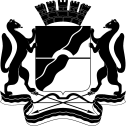 МЭРИЯгорода НовосибирскаСообщение о предстоящем демонтаже самовольных нестационарных объектов на территории Дзержинского района города НовосибирскаВ соответствии с решением комиссии по вопросам демонтажа самовольных нестационарных объектов на территории города Новосибирска от 25.03.2020 и пункта 6.7 решения Совета депутатов города Новосибирска от 29.04.2015 № 1336 (ред. от 25.12.2017) «О Положении о нестационарных объектах на территории города Новосибирска и признании утратившими силу отдельных решений Совета депутатов города Новосибирска»  сообщается о планируемом демонтаже самовольных нестационарных объектов на территории Дзержинского района города Новосибирска.         Собственнику (владельцу) самовольного нестационарного объекта предлагается в добровольном порядке в срок до 02.04.2020 года демонтировать самовольный нестационарный объект по адресу: город  Новосибирск, Волочаевская, 78а (металлические гаражи 8 шт.)

















227 57 63